Утверждено Приказом
Генерального директора 
ООО МФК «Кредитех Рус»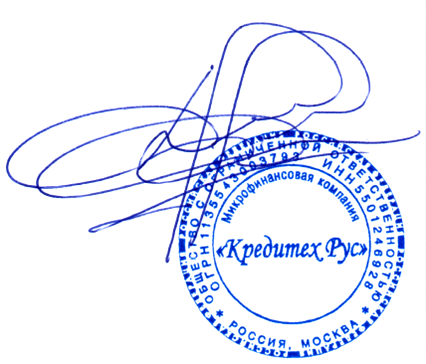 от 18.12.2019 г._____________________Селиванов Д.С.
г. МоскваОбщие условия договора займаНастоящие общие условия договора займа (далее именуемые – Общие условия) разработаны и утверждены в одностороннем порядке для многократного применения обществом с ограниченной ответственностью Микрофинансовая компания «Кредитех Рус», ОГРН 1135543003793, зарегистрированной в реестре микрофинансовых организаций 09 апреля 2013 г. за номером 651303552003006 (далее именуемое - Общество) в соответствии с требованиями Федерального закона Российской Федерации от 21 декабря 2013 г. №353-ФЗ «О потребительском кредите (займе)» и являются наряду с индивидуальными условиями (далее – Индивидуальные условия) неотъемлемой частью договора займа, заключаемого Обществом (далее – Договор займа).Понятие и термины1.1. Заем - денежные средства, предоставленные Обществом заемщику на основании Договора займа, в том числе с использованием электронных средств платежа, в целях, не связанных с осуществлением предпринимательской деятельности;1.2. Заемщик - физическое лицо, гражданин Российской Федерации, обратившееся к Обществу с намерением получить, получающее или получившее Заем.1.3. Анкета-заявка – форма для сбора и систематизации информации о Заемщике, необходимых для принятия решения Обществом о предоставлении Заемщику Займа или отказа в предоставлении Займа.1.4. СМС-подпись – подтверждение согласия Заемщика с условиями Договора займа осуществляемое путем ввода в систему на официальном сайте Общества (https://www.kredito24.ru) на шаге подписания Договора займа четырехзначного номера, который Общество высылает сообщением на мобильный телефон, указанный в Анкете-заявке. Общество и Заемщик соглашаются использовать смс-подпись в качестве аналога собственноручной подписи.Условия предоставляемого Займа2.1. Общество предоставляет Займы в сумме от 2000 рублей до 30000 рублей на срок от 16 дней до 30 дней.2.2. Займы предоставляются без обеспечения.2.3. Общество вправе:2.3.1. Запрашивать у Заемщика документы и сведения, необходимые для решения вопроса о предоставлении Займа и исполнения обязательств по Договору займа, в порядке и на условиях, которые установлены Правилами предоставления и обслуживания займов, размещенными на официальном сайте Общества www.kredito24.ru (далее - Правила);2.3.2. Требовать с Заемщика уплаты процентов на сумму Займа в размерах и в порядке, определенных Договором займа в части Индивидуальные условия. 2.3.3. Требовать от Заемщика досрочного возврата суммы Займа, уплаты причитающихся процентов за пользование Займом в следующих случаях: а) невыполнения Заемщиком предусмотренных Договором займа обязательств по обеспечению возврата суммы Займа;б) при нарушении Заемщиком срока, установленного для возврата очередной части Займа;в) при невыполнении Заемщиком условия Договора займа об уведомлении Общества об изменении места жительства, работы, фамилии и других обстоятельств, способных повлиять на выполнение обязательств по Договору займа.г) в иных случаях, установленных Договором2.3.4. В случае нарушения Заемщиком условий Договора займа в отношении сроков возврата сумм основного долга и (или) уплаты процентов продолжительностью более чем 60 календарных дней в течение последних 180 календарных дней Общество вправе потребовать досрочного возврата оставшейся суммы Займа вместе с причитающимися процентами и (или) расторжения Договора займа, уведомив об этом Заемщика любым способом, установленным разделом 5 Общих условий . При этом, если иное не указано в уведомлении, срок для возврата сумм основного долга и (или) уплаты процентов составляет 30 календарных дней с момента направления соответствующего уведомления. 2.3.5. В случае нарушения Заемщиком условий Договора займа, заключенного на срок менее чем 60 календарных дней, по сроку возврата сумм основного долга и (или) уплаты процентов продолжительностью (общей продолжительностью) более чем 10 календарных дней Общество вправе потребовать досрочного возврата оставшейся суммы Займа вместе с причитающимися процентами и(или) расторжения договора, уведомив об этом Заемщика любым способом, установленным разделом 5 Общих условий . При этом, если иное не указано в уведомлении, срок для возврата сумм основного долга и(или) уплаты процентов составляет 10 календарных дней с момента направления соответствующего уведомления.2.4. Общество обязано:2.4.1. Списать со счета Общества в пользу Заемщика денежные средства в течение 15 минут с момента верификации документов, удостоверяющих личность Заемщика. Предоставление суммы Займа Обществом осуществляется путем перечисления средств на банковский счет/карту (далее - Счет) Заемщика. В зависимости от банка Заемщика срок поступления денежных средств на Счет Заемщика может достигать 5 (пяти) рабочих дней. Датой предоставления денежных средств признается дата зачисления денежных средств на Счет Заемщика или дата выдачи Заемщику наличных денежных средств в кассе пункта обслуживания CONTACT, выбранного Заемщиком. Если Заемщику не поступили средства в течение 5 (пяти) рабочих дней с момента верификации документов, удостоверяющих личность Заемщика, Заемщик вправе отказаться от Займа, предоставив доказательства не поступления денежных средств на счет Заемщика путем направления [выписки со Счета Заемщика на электронную почту Общества]. Заемщик не имеет право требовать от Общества отмены Договора Займа в одностороннем порядке в случае неполучения денежных средств ранее, чем через 5 (пять) рабочих дней с момента верификации документов, удостоверяющих личность Заемщика. 2.4.2. Общество обязано предоставлять информацию, определенную законодательством Российской Федерации, в отношении Заемщика без получения согласия на ее представление хотя бы в одно бюро кредитных историй, включенное в государственный реестр бюро кредитных историй.2.4.3. Гарантировать соблюдение тайны об операциях Заемщика.2.5. Заемщик вправе:2.5.1. После подачи Анкеты-заявки Заемщик имеет право получать полную и достоверную информацию о порядке и об условиях предоставления Займа, о его правах и обязанностях, связанных с получением Займа, об условиях Договора займа, о возможности и порядке изменения его условий по инициативе Общества или Заемщика, о перечне и размере всех платежей, связанных с получением, обслуживанием и возвратом Займа, а также с нарушением условий Договора займа. Кроме того, Заемщик имеет право требовать информацию, подлежащую раскрытию в соответствии с законодательством Российской Федерации, в том числе копию документа, подтверждающего внесение сведений об Обществе в государственный реестр микрофинансовых организаций.2.5.2. Распоряжаться денежными средствами, полученными по Договору займа, в порядке и на условиях, которые установлены Договором займа;2.5.3. Досрочно возвратить сумму Займа.2.6. Заемщик обязан:2.6.1. Предоставлять документы и сведения, запрашиваемые Обществом, необходимые для принятия решения о предоставлении Займа и исполнения обязательств по Договору займа;2.6.2. Возвратить Обществу полученную сумму Займа и начисленные проценты за пользование Займом по истечении срока возврата Займа, указанного в Индивидуальных условиях.Порядок предоставления и возврата Займа 3.1. Для получения Займа Заемщик предоставляет электронную копию паспорта гражданина Российской Федерации или иного документа, удостоверяющего личность гражданина Российской Федерации согласно применимому законодательству, путем загрузки в систему на официальном сайте Общества (www.kredito24.ru) и направления такой копии на электронную почту document@kredito24.ru.3.2. Рассмотрение возможности предоставления Займа возможно исключительно на основании полностью заполненной достоверными сведениями Анкеты-заявки Заемщика о предоставлении Займа, а также согласия Заемщика на обработку его персональных данных.3.3. По результатам рассмотрения Анкеты-заявки Общество предоставляет Заемщику Индивидуальные условия или отказывает в получении Займа.3.4. Заемщик вправе сообщить Обществу о своем согласии на получение Займа на условиях, указанных в Индивидуальных условиях, в течение 5 (пяти) рабочих дней со дня предоставления Заемщику Индивидуальных условий путем использования СМС-подписи. В случае если Заемщик в течение пяти рабочих дней с момента получения Индивидуальных условий не сообщает Обществу о своем согласии на получение Займа на условиях, указанных в Индивидуальных условиях, а равно сообщает об этом по истечении данного срока, Договор займа считается не заключенным, а Заемщик отказавшимся от получения Займа.3.5 Если платеж по Договору займа, равный сумме погашения Займа и начисленным процентам за пользование Займом, поступил от Заемщика ранее срока, установленного Договором займа, то такой платеж считается досрочным погашением Займа. Датой досрочного погашения является дата зачисления денежных средств на банковский счет Общества.3.6. В течение 14 (четырнадцати) дней с даты получения Займа Заемщик может досрочно вернуть всю сумму Займа без предварительного уведомления Общества с уплатой процентов за фактический срок использования Займа. По истечении 14 (четырнадцати) дней с даты предоставления Займа Обществом Заемщик может досрочно вернуть всю сумму Займа с уплатой процентов за фактический срок использования Займа при условии обязательного направления Обществу уведомления о намерении досрочно вернуть Заем на адрес электронной почты: info@kredito24.ru либо по телефону сервисного центра Общества не менее, чем за один день до даты перечисления денежных средств.3.7. В случае, если Заемщик не погасил задолженность и не продлил срок Займа согласно п.4 Общих условий, в определенный Договором займа день производится попытка автоматического списания суммы долга со Счета Заемщика. Если средств недостаточно для списания полной суммы задолженности, делается три попытки автоматического списания средств в соответствии с порядком, установленным Общими условиями. Также Общество оставляет за собой право производить списание средств со Счета Заемщика в любой день месяца при наличии просроченной задолженности у Заемщика перед Обществом.3.8. Если в день оплаты Займа средств на Счете недостаточно для списания суммы долга, а Заемщик не продлил срок Займа согласно п.4 Общих условий, Общество начинает начисление штрафа и процентов за пользование Займом. Общество вправе произвести попытку списания суммы долга, включая начисленные проценты за пользование Займом (1% от не погашенной Заемщиком части суммы основного долга по Договору Займа в день) и штраф (0,055% с учетом округления от не погашенной Заемщиком части суммы основного долга по Договору Займа в день). Если вторая попытка списания задолженности оказывается неудачной, Заемщик обязуется самостоятельно вернуть сумму Займа, способами, указанными в Индивидуальных условий Договора займа либо в п.3.9. Общих условий. Начисление штрафов и процентов производится единовременно на 2-ой, 6-ой, 10-ый, 20-ый и 30-й день в соответствии с порядком, указанным выше в настоящем пункте. Штраф и проценты за пользование Займом перестают начисляться в случае просрочки Займа на срок, превышающий 30 (тридцать) дней.3.9. Помимо стандартной процедуры погашения Займа, описанной в п. 3.7 Общих условий, Заемщик имеет возможность погасить Заем путем безналичного перечисления денежных средств, по реквизитам Общества, указанным в Договоре, через электронные кошельки а также через банкоматы Киви и Элекснет. Дополнительная информация о порядке и способах погашения Займа доступна в личном кабинете Заемщика на сайте https://www.kredito24.ru.3.10. В случае осуществления платежа на банковский счет Общества Заемщик должен указывать в платежных документах свою фамилию, имя, отчество и номер Договора займа, в противном случае Общество имеет право отказаться от принятия любого платежа Заемщика на основании отсутствия возможности определить плательщика.3.11. В случае безналичного перечисления Заемщиком денежных средств сумма платежа будет считаться принятой на дату зачисления денежных средств на банковский счет Общества.3.12. В случае безналичного перечисления Заемщиком денежных средств финансовые риски, связанные с возможной задержкой поступления этих средств на банковский счет Общества, возникшей не по вине Общества, принимает на себя Заемщик.Продление (пролонгация) и частичное погашение Займа4.1. В случае невозможности погашения Заемщиком Займа в срок, установленный Договором займа, Заемщик имеет право частично погасить Заем и (или) продлить срок действия Договора, в том числе, путем размещения денежных средств на Счете.4.1.1. В случае частичного погашения и (или) продления срока действия Договора, перечисляемые Заемщиком средства идут на погашение задолженности Заемщика в следующей очередности: 1) задолженность по процентам;2) задолженность по основному долгу;3) штраф;4) проценты, начисленные за текущий период платежей;5) сумма основного долга за текущий период платежей;6) иные платежи;4.1.2. В случае, если на Счете Заемщика недостаточно денежных средств для полного погашения задолженности, Общество производит списание имеющихся денежных средств в качестве частичного погашения в порядке, предусмотренном п.3 Общих условий, в соответствии с очередностью, установленной в п.4.1.1. Общих условий. Займ при этом пролонгируется на срок, не превышающий количество дней, за которые была погашена задолженность по процентам за пользование Займом в соответствии с настоящим пунктом.4.1.3. Заемщик вправе продлить срок предоставления Займа с использованием личного кабинета на Сайте до истечения срока возврата Займа, а также в любой день после наступления дня оплаты по договору до истечения 30 (тридцатого) дня просрочки.На оставшуюся сумму основного долга оформляется пролонгация на срок по выбору Заемщика, но не более чем на 30 дней.4.2. Поскольку в результате пролонгации фактически увеличивается срок займа, Заемщику за пользование займом в период пролонгации начисляются проценты в размере, определяемом п. 4 Индивидуальных условий.Заемщик при оформлении продления (пролонгации) через личный кабинет на Сайте обязан осуществить выплату имеющейся задолженности по процентам за пользование Займом в размере, эквивалентном 1% от суммы Займа за каждый день продления срока пользования Займом. Пролонгация срока Займа не облагается отдельной комиссией. Максимальное количество пролонгаций составляет 5 (пять) в течение 1 (одного) года с 1 января 2019 года в соответствии с требованиями пункта 1 статьи 13 Базового стандарта защиты прав и интересов физических и юридических лиц - получателей финансовых услуг, оказываемых членами саморегулируемых организаций в сфере финансового рынка, объединяющих микрофинансовые организации.Способы и порядок обмена информацией между Обществом и Заемщиком5.1. Общество и Заемщик обмениваются информацией (сообщениями) в приведенных ниже ситуациях (при наступлении ниже приведенных событий) приведенными ниже способами:5.2. В иных, не предусмотренных настоящими Общими условиями, событиях, при которых у Заемщика/Общества возникает обязанность и/или необходимость направить информацию Обществу/Заемщику, сообщение направляется на электронную почту Общества (info@kredito24.ru)/Заемщика. 5.3. В случае если в Индивидуальных условиях содержатся иные способы и порядок направления информации, применяются способы и порядок направления информации, указанные в Индивидуальных условиях.Отказ в предоставлении Займа6.1. В случае отказа Общества в предоставлении Заемщику Займа, Заемщик имеет право на повторную подачу заявления на предоставление Займа в следующие сроки:по истечении 15 дней с момент отказа в случае, если Заемщик ранее не получал Заем в Обществе;по истечении 3 дней с момента отказа в случае, если Заемщик ранее получал Заем от Общества и повторно обращается к Обществу с целью получения Займа.6.2. Информация об отказе от заключения Договора займа либо предоставлении Займа направляется Обществом в бюро кредитных историй в соответствии с Федеральным законом от 30 декабря 2004 г. №218-ФЗ «О кредитных историях».Ответственность Заемщика7.1. Заемщик несет полную ответственность перед Обществом всем имуществом, на которое в соответствии с действующим законодательством Российской Федерации может быть наложено взыскание.7.2. В случае нарушения Заемщиком сроков возврата Займа, установленных Договором займа, Заемщик обязуется уплатить Обществу штраф в соответствии с Правилами. Штраф начисляется на сумму первоначального Займа и процентов за пользование Займом, определенных Договором займа. В течение периода нарушения обязательств по Договору займа Обществом продолжают начисляться проценты за пользование Займом в соответствии с Правилами.7.3. В случае задержки Заемщиком погашения Займа Общество вправе обратиться к юридическому лицу, с которым Общество заключило агентский договор, предусматривающий совершение таким лицом юридических и (или) иных действий, направленных на возврат задолженности, возникшей по Договору займа во внесудебном порядке.7.4. Общество по своему усмотрению может уступить третьему лицу свои права требования путем заключения договора возмездной уступки прав (цессии). Заемщик имеет право запрета передачи прав требований по Договору займа третьим лицам в соответствии с Индивидуальными условиями.7.5. Заемщик уведомляется о передаче прав требования путем направления ему электронного письма в срок не позднее 15 (пятнадцати) рабочих дней со дня уступки.Заключительная информация8.1. В случае противоречия Индивидуальных условий Общим условиям применяются положения, закрепленные в Индивидуальных условиях.8.2. Договор займа подписывается Заемщиком СМС-подписью, т.е. путем ввода в систему на Сайте Общества на шаге подписания Договора займа четырехзначного номера, который Общество высылает сообщением на мобильный телефон Заемщика, указанный в Анкете-заявке. Общество иЗаемщик соглашаются использовать СМС-подпись в качестве аналога собственноручной подписи.8.3 Все споры, разногласия или иски, проистекающие из или связанные с настоящим Договором, в том числе в отношении факта наличия, действительности и прекращения настоящего Договора, регулируются и подлежат толкованию и разрешению в соответствии с законодательством Российской Федерации, и Стороны договорились, что любой спор, проистекающий из или связанный с настоящим Договором, подлежит разрешению в соответствии с действующим процессуальным законодательством Российской Федерации.Событие (обязанность информирования)Порядок обмена информацией (способ ее направления)Заемщик обязан уведомить Общество об изменении контактной информации, используемой для связи с ним (номера телефона, адреса местожительства и иной информации, указанной в анкете- заявке о предоставлении Займа), об изменении способа связи Общества с нимЗаемщик обязан сообщить путем написания сообщения на электронную почту по адресу info@kredito24.ru об изменении контактной информации с указанием обновленной информацииИзменения Общих условий Обществом в одностороннем порядкеОбщество уведомляет Заемщика об изменении Общих условий не менее, чем за 5 (пять) дней до даты вступления изменений в силу путем размещения их на официальном сайте Обществе и письмом на электронный адрес Заемщика.Уведомление Общества Заемщиком об отказе от получения ЗаймаЗаемщик обязан уведомить Общество об отказе от получения Займа путем звонка на контактный телефон Общества, указанный в документе «Правила предоставления и обслуживания займов ООО МФК «Кредитех Рус».Уведомление Общества Заемщиком о досрочном возврате ЗаймаЗаемщик обязан уведомить Общество о намерении досрочно вернуть Заем электронным письмом по адресу info@kredito24.ru, не менее, чем за один день до даты перечисления денежных средств.Уведомление Обществом Заемщика о результатах рассмотрения Анкеты-заявки на предоставление ЗаймаОбщество уведомляет Заемщика о результатах рассмотрения Анкеты-заявки путем отправки письма на электронный адрес Заемщика и (или) смс-сообщением.Уведомление Обществом Заемщика о результатах верификации предоставленных Заемщиком документов, удостоверяющих личность и выдаче (отказе в выдаче) ЗаймаОбщество уведомляет Заемщика о результатах верификации предоставленных Заемщиком документов и удостоверяющих личность и выдаче (отказе в выдаче) Займа путем отправки письма на электронный адрес Заемщика и (или) смс-сообщением.Сообщение Обществом Заемщику информации о приближении срока платежа и о наличии просроченной задолженности по Договору займаЗа три дня до наступления срока платежа по Договору займа, Заемщик уведомляется посредством электронного письма об обязательстве погасить Заем, сроке и размере Займа. Общество сообщает Заемщику информацию о наличии просроченной задолженности и начисленный за нарушение срока погашения штраф на второй, шестой, десятый, двадцатый и тридцатый день со дня возникновения задолженности электронным письмом.Информация, предоставляемая Заемщику после заключения Договора займа, а именно: индивидуальные условия Договора займа, а в случае их изменения после заключения Договора - с учетом изменений, внесенных в Договор займаДанная информация доступна Заемщику в личном кабинете на Сайте Общества.структура и размер текущей задолженности Заемщика перед Обществом по Договору займа; даты и размеры произведенных и предстоящих платежей Заемщика по Договору займаДанные сведения предоставляются бесплатно по запросу Заемщика, переданному по телефону 8-495-225-90-63 либо по адресу электронной почты info@kredito24.ru